ЗаключениеКонтрольно-счётной палаты Дубровского районана проект решения Дубровского поселкового Совета народных депутатов «О бюджете Дубровского городского  поселения Дубровского муниципального района Брянской области на 2020 год и на плановый период 2021 и 2022 годов»п. Дубровка 2019Общие положенияЗаключение Контрольно-счетной палаты Дубровского района на проект решения Дубровского поселкового Совета народных депутатов  «О бюджете  Дубровского городского поселения Дубровского муниципального района Брянской области на 2020 год и на плановый период 2021 и 2022 годов» (далее – Заключение) подготовлено в соответствии с Бюджетным кодексом Российской Федерации, Положением «О Контрольно-счетной палате Дубровского района»,  правовыми актами федерального,  областного законодательства и муниципальными правовыми актами Дубровского городского поселения.Проект решения Дубровского поселкового Совета народных депутатов  «О бюджете  Дубровского городского поселения Дубровского муниципального района Брянской области на 2020 год и на плановый период 2021 и 2022 годов» внесен администрацией Дубровского района на рассмотрение в Дубровский поселковый  Совет народных депутатов в срок, установленный пунктом 2  Решения Дубровского поселкового Совета народных  депутатов от 30.07.2015 № 56а  «О Порядке составления, рассмотрения и утверждения проекта бюджета муниципального образования «Дубровкое городское  поселение», а так же представления, рассмотрения и утверждения отчетности об исполнении бюджета муниципального образования «Дубровское городское  поселение» и его внешней проверке».2.  Параметры прогноза исходных экономических показателей для составления проекта решения Дубровского поселкового Совета народных депутатов  «О бюджете  Дубровского городского поселения Дубровского муниципального района Брянской области на 2020 год и на плановый период 2021 и 2022 годов»Прогноз социально-экономического развития Дубровского городского поселения разработан на основе данных социально – экономического развития территории за последний отчетный период, ожидаемых результатов развития экономики и социальной сферы в текущем году и предшествует составлению проекта бюджета Дубровского городского поселения на очередной финансовый 2020год и плановый период 2021 и 2022 годов.Прогноз социально-экономического развития Дубровского городского поселения на 2020 год разработан в трех  вариантах.   Показатели прогноза разработаны с учетом повышения цен на природный газ, тепловую энергию,  электроэнергию естественных монополий и услуги организаций ЖКХ, индексации заработной платы на период до 2022 года.       	Основной задачей демографической политики на прогнозируемый период должно стать сохранение и укрепление здоровья населения и института семьи. Постоянное население на 01.01.2019 года 8431 человек, что составляет 98,7% к уровню 2018 года.     	Зарегистрировано безработных, состоящих на учете в ГУ «Центр занятости населения Дубровского района» на 01.10.2019 года - 29 человек.       	Доходная часть бюджета Дубровского городского поселения складывается из налога на доходы физических лиц, налога на имущество, земельного налога, дотаций и   субвенций из областного бюджета.3. Общая характеристика проекта бюджета Дубровского городского поселения Дубровского муниципального района Брянской области на 2020 год и на плановый период 2021 и 2022 годов.3.1.  Основные параметры бюджета поселения, структурные особенности и основные характеристики проекта решения о бюджете.Динамика основных параметров бюджета  Дубровского городского поселения на 2020-2022 годы  характеризуется  нестабильностью  по сравнению с оценкой 2019 года. В 2020 году доля доходов бюджета прогнозируется на уровне 100,6 %, в 2021 году – 90,6 % и в 2022 году – 97,3 процента.Прогноз основных параметров бюджета Дубровского городского поселения   в 2019-2020  годах и на плановый период 2021-2022 годов представлен в таблице.Объем расходов бюджета на 2020  год прогнозируется в  сумме  34926,91  тыс. рублей, что составляет  99,7  % уровня 2019 года, на 2021 год – 31457,8 тыс. рублей, на 2022 год – 33755,7 тыс. рублей.3.2. Анализ соответствия проекта решения Бюджетному кодексу  РФ  и иным  нормативным правовым  актам Проект решения о бюджете Дубровского городского поселения Дубровского муниципального района Брянской области на 2020 год и на плановый период 2021 и 2022 годов подготовлен в соответствии с требованиями Бюджетного  кодекса Российской  Федерации, Федерального закона от 06.10.1999 № 184-ФЗ «Об общих принципах организации законодательных (представительных) и исполнительных органов государственной власти субъектов Российской Федерации», Федерального закона от 06.10.2003 № 131-ФЗ «Об общих принципах организации местного самоуправления в Российской Федерации», Решение Дубровского поселкового Совета народных депутатов  от 30.07.2015 №56а  «О Порядке составления, рассмотрения и утверждения проекта бюджета муниципального образования «Дубровское городское поселение», а так же представления, рассмотрения и утверждения отчетности об исполнении бюджета муниципального образования «Дубровское городское поселение» и его внешней проверке» иных нормативных правовых актов в области бюджетных отношений.Пунктом 1 проекта решения определены основные характеристики бюджета на 2020 год (доходы, расходы, дефицит бюджета, а также верхний предел муниципального внутреннего долга).Пунктом 2 проекта решения определены основные характеристики бюджета на  плановый период 2021 и 2022 годы (доходы, расходы, дефицит бюджета, объемы условно утвержденных расходов на 2021 и 2022 годы, предусмотренные п. 3 ст. 184.1 Бюджетного кодекса РФ, а также верхний предел муниципального внутреннего долга).  Пунктом 3 проекта решения (с приложением) устанавливаются доходы на 2020 год и на плановый период 2021 и 2022 годов.  Пунктом 4  проекта  решения (с приложением) утверждены нормативы распределения доходов на 2020 год и на плановый период 2021 и 2022 годов.  Пунктом 5, 6 проекта решения (с приложением) установлен перечень главных администраторов доходов  бюджета.Пунктом 7 проекта решения проекта (с приложением) установлен перечень главных администраторов источников финансирования дефицита  бюджета.Пунктом 8 проекта решения (с приложением) устанавливается  ведомственная структуру расходов  на 2020 год и на плановый период 2021 и 2022 годов.  Пунктом  9 проекта решения (с приложением) устанавливается  распределение расходов бюджета по разделам, подразделам, целевым статьям на 2020 год и на плановый период 2021 и 2022 годов.Пунктом  10 проекта решения (с приложением) устанавливается   распределение расходов бюджета по муниципальным программам и непрограммным направлениям деятельности  на  2020 год и на плановый период 2021 и 2022 годов.Пунктом 11 проекта  решения устанавливает общий объем бюджетных ассигнований на исполнение публичных нормативных обязательств на 2020 год и на плановый период 2021 и 2022 годов.Пунктом 12 проекта решения устанавливается объем бюджетных ассигнований дорожного фонда.Пунктом  13 проекта решения устанавливается   объем  межбюджетных  трансфертов,  получаемых из других бюджетов, на 2020 год и на плановый период 2021 и 2022 годов.Пунктом 14 проекта решения устанавливается объем межбюджетных трансфертов, предоставляемых другим бюджетам бюджетной системы Брянской области, на 2020 год и плановый период 2021 и 2022 годов.Пунктом 15 проекта решения устанавливается размер резервного фонда администрации Дубровского района  на 2020 год и на плановый период 2021 и 2022 годов.Пунктом 16 проекта решения (с приложениями) в соответствии с требованиями ст. 78 Бюджетного кодекса РФ устанавливаются объемы предоставления субсидий юридическим лицам (за исключением субсидий муниципальным учреждениям), индивидуальным предпринимателям, физическим лицам –  производителям товаров, работ, услуг, а также требования к нормативным правовым актам, регулирующим предоставление соответствующих субсидийПунктом 17  проекта решения устанавливается в соответствии с пунктом 8 статьи 217 Бюджетного кодекса Российской Федерации дополнительные основания для внесения изменений в сводную бюджетную роспись бюджета Дубровского городского поселения Дубровского муниципального района Брянской области без внесения изменений в настоящее Решение.Пунктом 18 проекта решения устанавливает в случаях изменения состава или функций главных администраторов доходов, источников финансирования дефицита, внесение изменений осуществлять нормативным актом финансового управления администрации Дубровского района.Пунктом 19 проекта  решения предоставляет возможность в соответствии с п. 3 ст. 95 Бюджетного кодекса РФ направлять остатки средств бюджета на начало текущего финансового года, за исключением остатков средств дорожного фонда и остатков неиспользованных межбюджетных трансфертов, имеющих целевое назначение, на покрытие временных кассовых разрывов и на увеличение бюджетных ассигнований на оплату заключенных муниципальных контрактов в объеме, не превышающем сумму остатка.Пунктом 20 проекта  решения устанавливается  объем и структуру источников внутреннего финансирования дефицита бюджета на 2020 год и на плановый период 2021 и 2022 годов.Пунктом 21 проекта решения определены формат и сроки представления ежемесячной информации, ежеквартального отчета  об исполнении бюджета на 2020 год и на плановый период 2021 и 2022 годов.На основании изложенного Контрольно-счетная палата Дубровского района приходит к выводу, что проект решения о бюджете Дубровского городского поселения Дубровского муниципального района Брянской области на 2020 год и на плановый период 2021 и 2022 годов в целом соответствует Бюджетному кодексу РФ и иным актам законодательства в области бюджетных правоотношений.	4. Доходы проекта бюджета Дубровского городского поселения Дубровского муниципального района Брянской области на 2020 год и на плановый период 2021 и 2022 годов.Формирование доходной части  бюджета на 2020-2022  годы осуществлялось  в соответствии с нормами статьи 174.1 Бюджетного кодекса Российской Федерации, в условиях действующего бюджетного законодательства и законодательства о налогах и сборах с учетом положений нормативных правовых актов вступающих в действие с 1 января 2020 года и последующие годы. При расчетах показателей доходов использованы соответствующие прогнозируемые  показатели, учтены факторы, влияющие на величину объектов налогообложения и налоговой базы, а так же  принятые и предполагаемые к принятию изменения и дополнения в законодательство.Динамика показателей доходной части бюджета в 2020-2022 годах представлена в таблице.Доходы проекта   бюджета  на 2020 год предусмотрены в объеме 34926,9 тыс. рублей, что выше ожидаемой оценки исполнения  бюджета за 2019 год  на 221,0 тыс. рублей, или на 0,6 процента. В плановом периоде доходы бюджета прогнозируются в объеме 31457,8  тыс. рублей в 2021 году,  и 33755,7 тыс. рублей в 2022 году, темпы роста доходной части бюджета к предыдущему году прогнозируются на уровне 90,1 % и 107,3 % соответственно.В 2020 году снижение поступлений налоговых и неналоговых доходов  к оценке ожидаемого исполнения прогнозируется в объеме 204,0 тыс. рублей, или на 1,1 процента. В 2019 году оценка ожидаемого исполнения налоговых и неналоговых доходов  бюджета принята в объеме утвержденных плановых назначений.Сокращение безвозмездных поступлений обусловлено сложившейся практикой распределения объемов целевых межбюджетных трансфертов областного бюджета в ходе  рассмотрения бюджета и его дальнейшего исполнения.4.1. Налоговые доходыНалоговые доходы бюджета в 2020 году планируются в объеме 17903,0 тыс. рублей, темп роста к ожидаемой  оценке 2019 года составит 98,9 процента. На плановый период 2021  и 2022 годов прогнозные показатели налоговых доходов составляют 18619,0 тыс. рублей и 20546,0 тыс. рублей соответственно.  Темп роста в плановом периоде к предшествующему году прогнозируется в размере 104,0 % и 110,3 процента.В структуре доходов бюджета удельный вес налоговых доходов составляет  52,1 % в 2019 год, 51,3 % в 2020 году,  59,2% в 2021 и  60,9% в 2022 году. В структуре собственных доходов доля налоговых доходов в 2020 году составляет 96,2 процента.Динамика прогнозируемого поступления налоговых доходов представлена в таблице.Динамика доходов от уплаты налога на доходы физических лиц в 2019 -2022 годах приведена в таблице.Доходы бюджета по  налогу на доходы физических лиц на 2020 год прогнозируются в сумме  7554,0  тыс. рублей, темп роста к оценке 2019 года  –  106,1 процента.  Объем поступлений в бюджет в 2021 и 2022 годах прогнозируется в сумме  8128,0  тыс. рублей и  8738,0  тыс. рублей соответственно. Темпы роста к предыдущему году составят в 2021 году  – 107,6 %, в 2022 году –  107,5 процента. В 2022 году темп роста налога к уровню оценки исполнения бюджета 2019 года составляет 122,7 процента. В структуре налоговых доходов проекта бюджета в 2020 году на долю налога на доходы физических лиц приходится 42,2 %, в плановом периоде  –  43,6 % и 42,5 % соответственно.Расчет налога произведен исходя из норматива отчислений, установленного Бюджетным кодексом РФ в бюджеты поселений – 2% (пункт 2 статьи 61,5).Динамика доходов от налога на товары работы услуги (акцизы на ГСМ) в 2019 -2022 годах приведена в таблице.Доходы бюджета по  на 2020 год прогнозируются в сумме  2087,0  тыс. рублей, темп роста к оценке 2019 года  –  68,4 процента.  Объем поступлений в бюджет в 2021 и 2022 годах прогнозируется в сумме  2196,0  тыс. рублей и  2331,0  тыс. рублей соответственно. Темпы роста к предыдущему году составят в 2021 году  – 105,2 %, в 2022 году –  106,1 процента. В 2022 году темп роста налога к уровню оценки исполнения бюджета 2019 года составляет 76,4 процента. В структуре налоговых доходов проекта бюджета в 2020 году на долю налога на товары работы услуги приходится 11,7 %, в плановом периоде  –  11,8 % и 11,3 % соответственно.Динамика  доходов от уплаты  единого сельскохозяйственного налогав 2020-2022 годах приведена в таблице.Доходы бюджета  по единому сельскохозяйственному налогу на 2020 год прогнозируются в сумме  67,0 тыс. рублей, что на 3,0 тыс. рублей, или 4,3% ниже ожидаемую оценку исполнения бюджета 2019 года. В структуре налоговых доходов на долю единого сельскохозяйственного налога  приходится 0,4 процента. Поступление  налога в бюджет в 2021 и 2022 годах прогнозируется в сумме  97,0 тыс. рублей и  127,0  тыс. рублей соответственно. Темп роста к предыдущему году в плановом периоде составляет 144,8 % в 2021 году и 130,9 % в 2022 году. К уровню бюджета 2019 года темп роста налога в 2022 году составит 181,4 процента.Динамика  доходов от уплаты  налога на имущество физических лицв 2020-2022 годах приведена в таблице.Доходы бюджета  по налогу на имущество физических на 2020 год прогнозируются в сумме  2035,0  тыс. рублей, что на 335,0 тыс. рублей, или 19,7 % выше ожидаемой оценки исполнения бюджета 2019 года. В структуре налоговых доходов на долю налога на имущество приходится 11,4 процента. Поступление  налога в бюджет в 2021 и 2022 годах прогнозируется в сумме  2038,0  тыс. рублей и  2047,0  тыс. рублей соответственно. Темп роста к предыдущему году в плановом периоде составляет 100,1 % в 2021 году и 100,4 % в 2022 году. К уровню бюджета 2019 года темп роста налога в 2022 году составит 120,4 процента. Прогноз налога на имущество физических лиц на 2020 год произведен в условиях действующих норм налогового законодательства, с учетом изменений в области налоговой политики.Динамика  доходов от уплаты  земельного налога в 2020-2022 годах приведена в таблице.Доходы бюджета  по земельному налогу на 2020 - 2022 годы прогнозируются в сумме  6160,0  тыс. рублей соответственно. В структуре налоговых доходов на долю земельного налога приходится 34,4%, 33,1%, и 30,0  процента соответственно. 4.2. Неналоговые доходыНеналоговые доходы бюджета в 2020 году планируются в объеме 709,0 тыс. рублей, темп роста к ожидаемой  оценке 2019 года составит 98,7 процента. На плановый период 2021  и 2022 годов прогнозные показатели неналоговых доходов составляют 720,0 тыс. рублей и 720,0 тыс. рублей соответственно.  Темп роста в плановом периоде к предшествующему году прогнозируется в размере 101,5 % и 100,0 процента.В структуре доходов бюджета удельный вес неналоговых доходов составляет 3,8 % в 2019 год, 3,8 % в 2020 году,  3,7% в 2021 и  3,6% в 2022 году. В структуре собственных доходов доля неналоговых доходов в 2020 году составляет 4,0 процента.Динамика  доходов от использования имущества в 2020-2022 годах приведена в таблице.Доходы от использования имущества на 2020 год прогнозируются в сумме  614,0  тыс. рублей. Поступление  налога в бюджет в 2021 и 2022 годах прогнозируется в сумме  615,0  тыс. рублей соответственно. Темп роста к предыдущему году в плановом периоде составляет 100,2 % в 2021 году и 100,0 % в 2022 году. В структуре неналоговых доходов на его долю приходится 99,5  процента соответственно. Динамика  доходов от продажи материальных и нематериальных активов в 2020-2022 годах приведена в таблице.Доходы от продажи материальных и нематериальных активов на 2020 год прогнозируются в сумме  90,0  тыс. рублей. Поступление  налога в бюджет в 2021 и 2022 годах прогнозируется в сумме  100,0  тыс. рублей соответственно. Темп роста к предыдущему году в плановом периоде составляет 111,1 % в 2021 году и 100,0 % в 2022 году. В структуре неналоговых доходов на его долю приходится 105,3  процента соответственно. 	4.3. Безвозмездные поступленияПри планировании бюджета на 2020-2022 годы учтены объемы безвозмездных поступлений, предусмотренные проектом бюджета Дубровского муниципального района на 2020 год и на плановый период 2021 и 2022 годов. Общий объем безвозмездных поступлений  на 2020 год предусмотрен в сумме 16315,0  тыс. рублей, что на 425,1 тыс. рублей или 2,7 процента больше объема безвозмездных поступлений бюджета 2019 года.  В сравнении с исполнением 2018 года объем безвозмездных поступлений 2019 года выше на 910,2 тыс. рублей, или 6,1 процента. В общем объеме доходов проекта бюджета безвозмездные поступления составляют 46,7 %, что на 0,9 процентного пункта выше утвержденного уровня 2019 года (45,8 процента).  5. Расходы проекта бюджета Дубровского городского поселения Дубровского муниципального района Брянской области на 2020 год и на плановый период 2021 и 2022 годов.Объем расходов, определенный в проекте  решения о бюджете на 2020 год и на плановый период 2021 и 2022 годов» составляет:2020 год – 34926,9 тыс. рублей;2021 год – 31457,8 тыс. рублей;2022 год – 33755,7 тыс. рублей.По отношению к объему расходов на 2019 год, расходы,  определенные в проекте решения на 2020 год, составляют 99,7 %, на 2021 год  –  89,8  %, на 2022 год – 96,4 процента.5.1. Расходы в разрезе разделов и подразделов бюджетной классификацииПроектом бюджета на 2020 год и на плановый период 2021 и 2022 годов определено, что расходы будут осуществляться по всем 8 разделам бюджетной классификации расходов.Информация об объемах расходов бюджета  2018 - 2022 годов представлена в таблице.                                                                                                                        Тыс. рублейРасходы бюджета по всем разделам в соответствии с ведомственной структурой в 2020-2022 годах будет осуществлять 1 главный распорядитель бюджетных средств  – администрация Дубровского района. Расходы бюджета по разделу 01 «Общегосударственные вопросы» определены проектом решения в следующих объемах:2020 год – 95,2 тыс. рублей;2021 год – 578,7 тыс. рублей;2022 год – 1151,3 тыс. рублей.Анализ динамики расходов  бюджета по данному разделу показывает, что по сравнению с текущим периодом в 2020 году отмечается снижение расходов на 83,3 %, в 2021 году  увеличение  на 1,5 %, в 2022 году  увеличение  в 2 раза. В общем объеме плановых расходов бюджета доля расходов по разделу  составляет в 2020 году –  0,3 %, в 2021 году – 1,8 %, в 2022 году – 3,4 процента.По подразделу 01 06 «Обеспечение деятельности финансовых, налоговых и таможенных органов и органов финансового (финансово-бюджетного) надзора» предусмотрены средства на:По подразделу 01 11 «Резервные фонды» предусмотрены бюджетные ассигнования на непредвиденные расходы из резервного фонда администрации Дубровского района.По подразделу 01 13 «Другие общегосударственные вопросы» запланированы расходы на:- реализацию переданных полномочий по решению отдельных вопросов местного значения поселений в соответствии с заключенными соглашениями в части формирования архивных фондов поселений на 2020 год – 5,0 тыс. рублей; на 2021 год – 5,0 тыс. рублей;  на 2022 год – 5,0 тыс. рублей;- оценку имущества, признание прав и регулирование отношений муниципальной собственности: на 2020 г. – 55,0 тыс. рублей; на 2021 год  –  55,0 тыс. рублей  и  на  2022  год – 105,0 тыс. рублей;- условно утвержденные расходы: запланированы на 2021 год в сумме 483,5 тыс. рублей; на 2022 год – 1006,1 тыс. рублей;- организация деятельности административных комиссий:  на 2020 г. – 0,2 тыс. рублей; на 2021 год  –  0,2 тыс. рублей  и  на  2022  год –0,2  тыс. рублей;Расходы по разделу 04 «Национальная экономика» составят:2020 год – 14458,7 тыс. рублей;2021 год – 10441,3 тыс. рублей;2022 год – 11996,7 тыс. рублей.Анализ динамики расходов бюджета по данному разделу показывает увеличение расходов по отношению к 2019 году: в 2020 году на 15,8 % и снижение расходов в плановом периоде в 2021 году на 16,4 %, в 2022 году – 3,9 %, что объясняется отсутствием полного распределения областных средств  на момент формирования проекта бюджета.  В общем объеме расходов бюджета расходы раздела 04 «Национальная экономика» в 2020 году составят 41,4 %, в 2021 году  –  33,2 %, в 2022 году  – 35,5 процента.Расходы предусмотрены по подразделу 0409 «Дорожное хозяйство» дорожные фонды и направлены на повышение безопасности дорожного движения, обеспечение сохранности автомобильных дорог местного значения и условий безопасности движения по ним.  Расходы по разделу 05 «Жилищно-коммунальное хозяйство» проектом решения определены в следующих объемах:2020 год – 14585,1 тыс. рублей;2021 год – 14379,8 тыс. рублей;2022 год – 14542,6 тыс. рублей.Анализ динамики планируемых расходов в целом по данному разделу характеризует их снижение по сравнению с текущим годом: в 2020 году на 9,9  %, в 2021 году на 11,1 % и в 2022 году - 10,1 процента. Расходы распределены по следующим подразделам:0501 «Жилищное хозяйство» на 2020 год – 267,0 тыс. рублей, 2021 год – 267,0 тыс. рублей, 2022 год – 270,0 тыс. рублей, на уплату взносов на капитальный ремонт многоквартирных домов за объекты муниципальной казны и имущества, закрепленного за органами местного самоуправления, капитальный и текущий ремонт муниципального жилищного фонда.0502 «Коммунальное хозяйство»  на 2020 год – 2505,0 тыс. рублей, 2021 год – 2526,0 тыс. рублей, 2022 год – 2556,0 тыс. рублей, на мероприятия в сфере коммунального хозяйство, мероприятия по обеспечению населения бытовыми услугами, подготовка объектов ЖКХ к зиме.0503 «Благоустройство» на 2020 год – 11812,1 тыс. рублей, 2021 год – 11586,8 тыс. рублей, 2022 год – 11716,6 тыс. рублей, средства направлены на организацию и обеспечение освещение улиц, озеленение территорий, организацию и содержание мест захоронения, мероприятия по благоустройству, обустройство и восстановление воинских захоронений находящихся в муниципальной собственности, на формирование современной городской среды. По разделу 07 «Образование»  расходы в проекте решения определены в объемах:2020 год – 15,0 тыс. рублей;2021 год – 15,0 тыс. рублей;2022 год – 15,0 тыс. рублей.	Расходы по подразделу 0707 «Молодежная политика» предусмотрены на реализацию переданных полномочий по решению отдельных вопросов местного значения поселений в соответствии с заключенными соглашениями по организации и осуществлению мероприятий по работе с детьми и молодежью в поселении.	Расходы по разделу 08 «Культура, кинематография»  в проекте бюджета запланированы в объемах: 2020 год – 5,500,0 тыс. рублей;2021 год – 5770,0 тыс. рублей;2022 год – 5770,0 тыс. рублей.Расходы 2020 года по  сравнению с расходами 2019 года запланированы в объеме 100,0 процента. Доля расходов по разделу в структуре бюджета в 2020 году составит 15,7 процента. 	Расходы представлены в  подразделе 0801 «Культура» и направлены на реализацию переданных полномочий по решению отдельных вопросов местного значения поселений в соответствии с заключенными соглашениями по созданию условий для организации досуга и обеспечение жителей услугами организаций культуры.По разделу 10 «Социальная политика»  расходы проектом бюджета определены в объеме:на 2020 год – 193,0 тыс. рублей;на 2021 год – 193,0 тыс. рублей;на 2022 год – 200,0 тыс. рублей.По подразделу 1001 предусмотрены расходы на выплату муниципальных пенсий. 	По разделу 11 «Физическая культура и спорт»  расходы проектом бюджета определены в объеме:на 2020 год – 80,0 тыс. рублей;на 2021 год – 80,0 тыс. рублей;на 2022 год – 80,0 тыс. рублей.По подразделу 1102 «Массовый спорт» предусмотрены расходы на реализацию переданных полномочий по решению отдельных вопросов местного значения поселений в соответствии с заключенными соглашениями по обеспечению условий для развития на территории поселения физической культуры, школьного спорта и массового спорта, организации проведения официальных физкультурно-оздоровительных и спортивных мероприятий поселения на 2020-2022 годы.5.2. Расходы  в разрезе  главных распорядителей средств бюджетаВедомственная структура расходов бюджета  на 2020 год и на плановый период 2021 и 2022 годов сформирована по 1 главному распорядителю расходов бюджета – администрация Дубровского района. Информация об объемах планируемых расходов  бюджета в 2020 году и  плановом периоде 2021  и  2022 годов в представлена в приложении 6 к  проекту решения.6. Муниципальные программыВ соответствии с Бюджетным кодексом Российской Федерации проект бюджета на 2020 год и плановый период 2021-2022 годов сформирован в программной  структуре расходов на основе 2 муниципальных программ. Анализ распределения расходов бюджета по муниципальным программам на 2020 год и плановый период 2021 -2022  годов представлен в приложении 8 к решению. В соответствии с проектом решения расходы бюджета на реализацию 2  муниципальных программ на 2020  год запланированы в  сумме 34896,9  тыс. рублей, что составляет 99,9 % общего объема расходов  бюджета, на 2021  год  –  30944,3  тыс. рублей,  на 2022  год  – 32719,5  тыс. рублей,  что составляет 98,4 % и 96,9 %  общего объема расходов бюджета соответственно.                                                                                                 тыс. рублей.В соответствии с проектом решения бюджетные ассигнования на осуществление непрограммной деятельности на 2020 год предусмотрены в сумме 30,0 тыс. рублей, на  2021 год в сумме 513,5 тыс. рублей, на 2022 год в сумме 1036,2 тыс. рублей.6.1. Муниципальная программа «Реализация отдельных полномочий Дубровского городского поселения Дубровского муниципального района Брянской области на 2020 – 2022 годы». Ответственным исполнителем муниципальной программы является администрация Дубровского района.В соответствии с проектом паспорта реализация муниципальной программы осуществляется в течение 2020-2022 годов.  Общий объем бюджетных ассигнований на реализацию муниципальной программы на 2020-2022 годы определен в сумме 86795,0 тыс. рублей, в том числе на 2020 год  –  30994,7  тыс. рублей, на 2021 год  –  27087,6 тыс. рублей, на 2022 год – 28712,7 тыс. рублей.Реализация программных мероприятий предусмотрена за счет двух источников финансового обеспечения: средств муниципального бюджета - 56 377,3 тыс.  руб. в том числе: 2020 год – 18543,2 тыс. руб.;2021 год – 18787,2 тыс. руб.;2022 год – 19047,0 тыс.  руб.средств регионального бюджета -  30417,7 тыс. руб. в том числе: 2020 год – 12451,5 тыс. руб.;2021 год – 8300,5 тыс. руб.;2022 год – 9665,7 тыс. руб. Удельный вес расходов на реализацию муниципальной программы в общих расходах бюджета в 2020 году составляет 88,7 %, в 2021-2022 годах с  86,1% по 85,1 процента. Объем финансового обеспечения реализации муниципальной программы за счет средств областного и местного бюджетов на 2020-2022 годы, отраженный в проекте  паспорта муниципальной программы, соответствует объему бюджетных ассигнований, установленному проектом решения.Согласно приложению к муниципальной программе, результаты ее реализации характеризуются 15 показателями. В сравнении с 2019 годом количество показателей не изменилось.6.2. Муниципальная программа «Формирование современной городской среды на 2018-2024 года на территории р.п. Дубровка Дубровского городского поселения».Целью проекта муниципальной  программы является повышение уровня комплексного благоустройства для повышения качества жизни граждан на территории р.п. Дубровка Дубровского городского поселения..Задача муниципальной программы  –  благоустройство территорий общего пользования.Этапы и сроки реализации муниципальной программы – 2018-2024 годы.Ответственным исполнителем муниципальной программы является администрация Дубровского района.Общий объем финансирования муниципальной программы определен в  сумме 19747,5 тыс. рублей, из них:средства федерального бюджета – 19188,7 тыс. рублей,средства муниципального образования «Дубровского городского поселения» - 527,7 тыс. рублей,средства заинтересованных лиц – 31,2 тыс. рублейв том числе: 2018 год – 3344,2 тыс. рублей,  2019 год – 4437,6 тыс. рублей,  2020 год – 3902,2 тыс. рублей,  2021 год – 3856,7 тыс. рублей,  2022 год – 4006,8 тыс. рублей, 2023 год -  100,0 тыс. рублей, 2024 год – 100,0 тыс. рублей.Объем финансового обеспечения реализации муниципальной программы  соответствует проекту решения на 2020-2022 годы. Реализации программы характеризуются 10 показателями. Показатели сформированы в соответствии с целями и задачами, установленными муниципальной  программой.7. Источники финансирования дефицита бюджетаПроект бюджета на 2020 год  прогнозируется  сбалансированный, по доходам и расходам. На плановый период 2021-2022 годов также бюджет прогнозируется сбалансированным по доходам и расходам.Пунктом 1 и 2 текстовой части проекта решения и  приложением 9 к проекту решения определены источники внутреннего финансирования дефицита  бюджета на 2020 год и на плановый период 2021 и 2022 годов.Анализ структуры источников внутреннего финансирования дефицита бюджета,  прогнозируемых  в 2020 году и плановом периоде 2021  и 2022  годов, показывает, что  в структуре источников 2019 года включены остатки средств на счетах по учету средств бюджета.8. ВыводыЗаключение Контрольно-счетной палаты Дубровского района на проект решения Дубровского поселкового Совета народных депутатов  «О бюджете  Дубровского городского поселения Дубровского муниципального района Брянской области на 2020 год и на плановый период 2021 и 2022 годов» (далее – Заключение) подготовлено в соответствии с Бюджетным кодексом Российской Федерации, Положением «О Контрольно-счетной палате Дубровского района»,  правовыми актами федерального,  областного законодательства и муниципальными правовыми актами Дубровского городского поселения.Прогноз социально-экономического развития Дубровского городского поселения разработан на основе данных социально – экономического развития территории за последний отчетный период, ожидаемых результатов развития экономики и социальной сферы в текущем году и предшествует составлению проекта бюджета Дубровского городского поселения на очередной финансовый 2020год и плановый период 2021 и 2022 годов.Проект решения о бюджете Дубровского городского поселения Дубровского муниципального района Брянской области на 2020 год и на плановый период 2021 и 2022 годов подготовлен в соответствии с требованиями Бюджетного  кодекса Российской  Федерации, Федерального закона от 06.10.1999 № 184-ФЗ «Об общих принципах организации законодательных (представительных) и исполнительных органов государственной власти субъектов Российской Федерации», Федерального закона от 06.10.2003 № 131-ФЗ «Об общих принципах организации местного самоуправления в Российской Федерации», Решение Дубровского поселкового Совета народных депутатов  от 30.07.2015 №56а  «О Порядке составления, рассмотрения и утверждения проекта бюджета муниципального образования «Дубровское городское поселение», а так же представления, рассмотрения и утверждения отчетности об исполнении бюджета муниципального образования «Дубровское городское поселение» и его внешней проверке» иных нормативных правовых актов в области бюджетных отношений.Доходы проекта   бюджета  на 2020 год предусмотрены в объеме 34926,9 тыс. рублей, что выше ожидаемой оценки исполнения  бюджета за 2019 год  на 221,0 тыс. рублей, или на 0,6 процента. В плановом периоде доходы бюджета прогнозируются в объеме 31457,8  тыс. рублей в 2021 году,  и 33755,7 тыс. рублей в 2022 году, темпы роста доходной части бюджета к предыдущему году прогнозируются на уровне 90,1 % и 107,3 % соответственно.Объем расходов, определенный в проекте  решения о бюджете на 2020 год и на плановый период 2021 и 2022 годов» составляет:2020 год – 34926,9 тыс. рублей;2021 год – 31457,8 тыс. рублей;2022 год – 33755,7 тыс. рублей.По отношению к объему расходов на 2019 год, расходы,  определенные в проекте решения на 2020 год, составляют 99,7 %, на 2021 год  –  89,8  %, на 2022 год – 96,4 процента.На основании изложенного Контрольно-счетная палата Дубровского района приходит к выводу, что проект решения о бюджете Дубровского городского поселения Дубровского муниципального района Брянской области на 2020 год и на плановый период 2021 и 2022 годов в целом соответствует Бюджетному кодексу РФ и иным актам законодательства в области бюджетных правоотношений.9. ПредложенияНаправить  заключение Контрольно-счетной палаты Дубровского района на проект решения Дубровского поселкового Совета народных депутатов «О бюджете Дубровского городского поселения Дубровского муниципального района Брянской области на 2020 год и на плановый период 2021  и 2022  годов» в Дубровский поселковый Совет народных депутатов с предложением принять решение «О бюджете Дубровского городского поселения Дубровского муниципального района Брянской области на 2020 год и на плановый период 2021  и 2022  годов»  с учетом предложений Контрольно-счетной палаты.Направить  заключение Контрольно-счетной палаты Дубровского района на проект решения Дубровского поселкового Совета народных депутатов «О бюджете Дубровского городского поселения Дубровского муниципального района Брянской области на 2020 год и на плановый период 2021  и 2022  годов» главе поселка Дубровка, главе администрации Дубровского района.И.о председателя						Н.А. ДороденковаПоказатели2019 год(оценка)2020 год2021 год2022 годПоказателитыс. рублейтыс. рублейтыс. рублейтыс. рублейДоходы всего,34705,934926,931457,833755,7в том числе собственные доходы1881,61861,21933,92012,3Расходы35026,234926,931457,833755,7Дефицит (-) профицит (+)-320,30,00,00,0Наименование показателя20182019 (оценка)202020202021202120222022Наименование показателятыс. рублейтыс. рублейтыс. рублей% к пред. годутыс. рублей% к пред. годутыс. рублей% к пред. годуДоходывсего34172,734705,934926,9100,631457,890,133755,7107,3Налоговые и неналоговые доходы:19193,018816,018612,099,919339,0103,920123,0104,0налоговые доходы17826,118098,017903,098,918619,0104,020546,0110,3неналоговые доходы1366,9718,0709,098,7720,0101,5720,0100,0Безвозмездныепоступления14979,715889,916315,0102,712118,874,313632,7112,5Наименование показателя20182019 (оценка)202020202021202120222022Наименование показателятыс. рублейтыс. рублейтыс. рублей% к пред. годутыс. рублей% к пред. годутыс. рублей% к пред. годуНалоговые и неналоговые доходы19193,018816,018612,098,919339,0102,920123,0104,0Налоговые доходы17826,118098,017903,098,918619,0104,020546,0110,3Налог на доходы физических лиц6527,07120,07554,0106,18128,0107,68738,0107,5Налог на товары (работы, услуги) 2919,63051,02087,068,42196,0105,22331,0106,1Единый сельскохозяйственный налог59,670,067,095,797,0144,8127,0130,9Налог на имущество физических лиц2564,51700,02035,0119,72038,0100,12047,0100,4Земельный налог5755,46157,06160,0100,16160,0100,06160,0100,0Неналоговые доходы1366,9718,0709,098,7720,0101,5720,0100,0Доходы от использования имущества, находящегося в муниципальной собственности593,3618,0614,099,3615,0100,2615,0100,0Доходы от продажи материальных и нематериальных активов768,695,090,094,7100,0111,1100,0100,0Прочие доходы5,05,05,0100,05,0100,05,0100,0ПоказателиОценка 2019 годаПрогнозПрогнозПрогнозПоказателиОценка 2019 года2020 год2021 год2022 годНалоги на доходы физических лиц7120,07554,08128,08738,0Доля в налоговых доходах, %39,342,243,642,5К предыдущему году, тыс. руб.593,0434,0574,0610,0К предыдущему году, %109,0106,1107,6107,5Темп роста к оценке 2019 годаХ106,1114,2122,7ПоказателиОценка 2019 годаПрогнозПрогнозПрогнозПоказателиОценка 2019 года2020 год2021 год2022 годНалог на товары работы услуги3051,02087,02196,02331,0Доля в налоговых доходах, %16,911,711,811,3К предыдущему году, тыс. руб.131,4-964,0109,0135,0К предыдущему году, %104,568,4105,2106,1Темп роста к оценке 2019 годаХ68,472,076,4ПоказателиОценка 2019 годаПрогнозПрогнозПрогнозПоказателиОценка 2019 года2020 год2021 год2022 годЕдиный сельскохозяйственный налог70,067,097,0127,0Доля в налоговых доходах, %0,40,40,50,6К предыдущему году, тыс. руб.10,4-3,030,030,0К предыдущему году, %117,495,7144,8130,9Темп роста к оценке 2019 годаХ95,7138,6181,4ПоказателиОценка 2019 годаПрогнозПрогнозПрогнозПоказателиОценка 2019 года2020 год2021 год2022 годНалог на имущество физических лиц1700,02035,02038,02047,0Доля в налоговых доходах, %9,411,410,910,0К предыдущему году, тыс. руб.-864,5335,03,09,0К предыдущему году, %66,3119,7100,1100,4Темп роста к оценке 2019 годаХ119,7119,9120,4ПоказателиОценка 2019 годаПрогнозПрогнозПрогнозПоказателиОценка 2019 года2020 год2021 год2022 годЗемельный налог6157,06160,06160,06160,0Доля в налоговых доходах, %34,034,433,130,0К предыдущему году, тыс. руб.401,63,00,00,0К предыдущему году, %107,0100,1100,0100,0Темп роста к оценке 2019 годаХ100,1100,1100,1ПоказателиОценка 2019 годаПрогнозПрогнозПрогнозПоказателиОценка 2019 года2020 год2021 год2022 годДоходы от использования имущества618,0614,0615,0615,0Доля в неналоговых доходах, %86,186,685,485,4К предыдущему году, тыс. руб.24,7-4,01,00,0К предыдущему году, %104,299,3100,2100,0Темп роста к оценке 2019 годаХ99,399,599,5ПоказателиОценка 2019 годаПрогнозПрогнозПрогнозПоказателиОценка 2019 года2020 год2021 год2022 годДоходы от продажи материальных и нематериальных активов95,090,0100,0100,0Доля в неналоговых доходах, %13,212,713,913,9К предыдущему году, тыс. руб.-673,6-5,010,00,0К предыдущему году, %12,494,7111,1100,0Темп роста к оценке 2019 годаХ94,7105,3105,3Наименование показателя20182019 (оценка)202020202021202120222022Наименование показателятыс. рублейтыс. рублейтыс. рублей% к пред. годутыс. рублей% к пред. годутыс. рублей% к пред. годуБезвозмездныепоступления, из них14979,715889,916315,0102,712118,874,313632,7112,5субсидии13119,015889,716314,8102,712118,674,313632,5112,5субвенции27,50,20,2100,00,2100,00,2100,0прочие субсидии1652,00,00,00,00,00,00,00,0прочие безвозмездные поступления181,20,00,00,00,00,00,00,0НаименованиеРз2018 год2019 годоценкапроектпроектпроектНаименованиеРз2018 год2019 годоценка2020 год2021 год2022 год2018 год2019 годоценка2020 год2021 год2022 годОбщегосударственные вопросы01129,9570,095,2578,71151,3Национальная оборона0212993,70,00,00,00,0Национальная экономика040,012485,814458,710441,311996,7Жилищно-коммунальное хозяйство0515308,716183,414585,114379,814542,6Образование070,015,015,015,015,0Культура, кинематография085227,35500,05500,05770,05770,0Социальная политика10208,9192,0193,0193,0200,0Физическая культура и спорт1181,080,080,080,080,0Итого33949,535026,234926,931457,833755,7Наименование МП2020 год2021 год2022 годРеализация отдельных полномочий Дубровского городского поселения Дубровского муниципального района Брянской области на 2020 – 2022 годы0130994,727087,628712,7Формирование современной городской среды на 2018-2022 годы на территории р.п. Дубровка Дубровского городского поселения023902,23856,74006,8Непрограммная деятельность 7030,0513,51036,2всего34926,931457,833755,6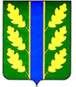 